   台北市不動產仲介經紀商業同業公會 函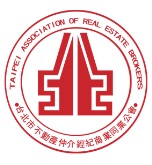                                                 公會地址：110台北市信義區基隆路1段111號8F-1                                                公會網址：http://www.taipeihouse.org.tw/                                                電子郵址：taipei.house@msa.hinet.net                                                聯絡電話：2766-0022傳真：2760-2255         受文者：各會員公司 發文日期：中華民國110年4月13日發文字號：北市房仲立字第110050號速別：普通件密等及解密條件或保密期限：附件： 主旨：全聯會來函有關因地政士及不動產經紀業申報疑似洗錢及資恐交易案件比例仍屬偏低，請各會員公司落實地政士及不動產經紀業防制洗錢及打擊資恐辦法規定，強化疑似態樣之辨識並依規定向法務部調查局洗錢防制處申報，來函轉發會員公司，請 查照。說明：一、依據中華民國不動產仲介經紀商業同業公會全國聯合會110年3月18日房仲全聯芳字第110026號函轉內政部110年3月15日台內地字1100271326號函辦理。二、全聯會與內政部函文詳如附件。正本：各會員公司副本：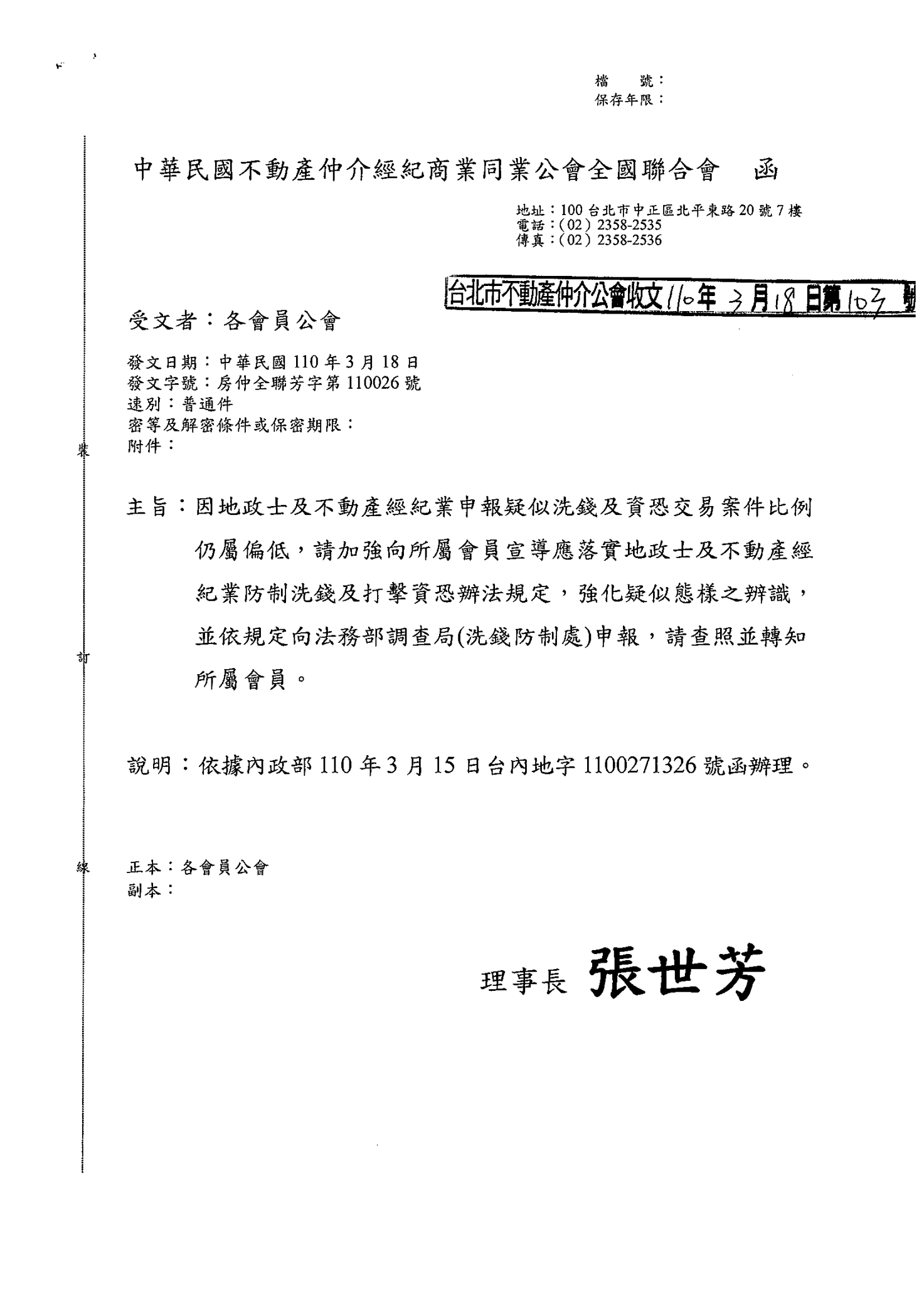 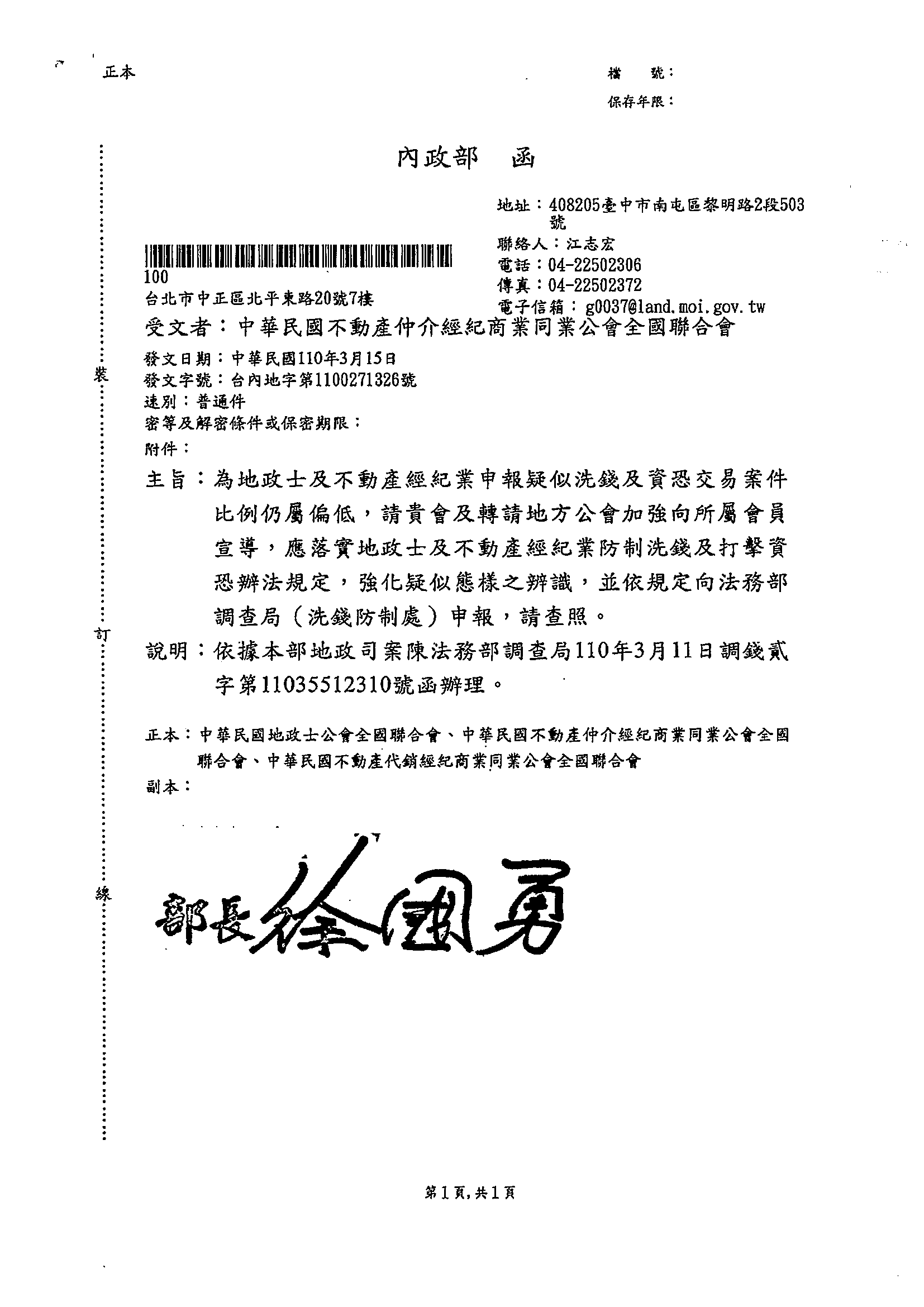 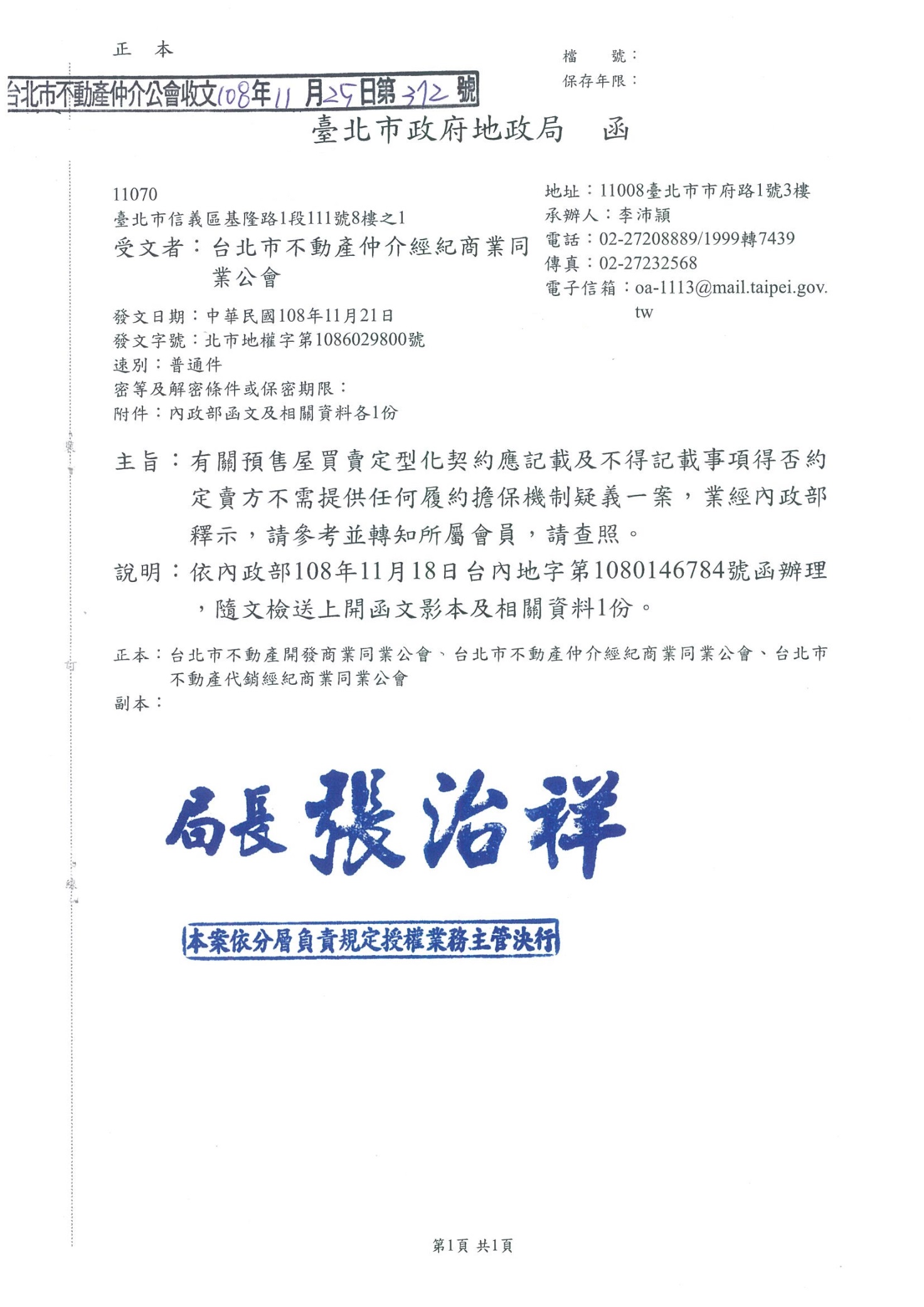 